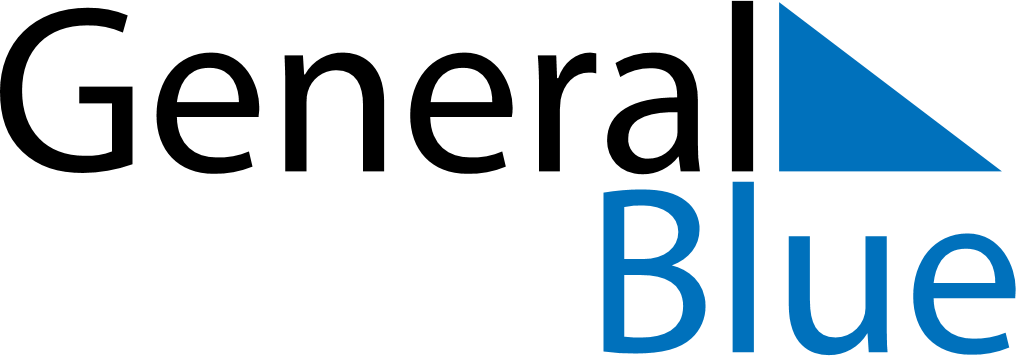 April 2028April 2028April 2028AngolaAngolaSUNMONTUEWEDTHUFRISAT12345678Peace Day9101112131415Good Friday16171819202122Easter Sunday2324252627282930